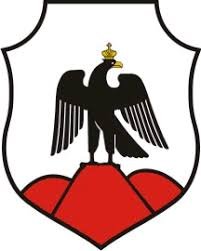 Всероссийская акция «Живая память потомков Победы» город Орск Оренбургской области_________________________________________________________Сведения об участниках Великой Отечественной войны.Воспоминания родных и близких.Факт участия во Всероссийской акции «Живая память потомков Победы» является согласием участника на предоставление его персональных данных для обработки любым, не запрещенным законом, способом в связи с его участием в акции, в т.ч. для публикации информации в целях информирования неограниченного круга лиц о ходе проведения и итогах акции.Дата: ____________Ф.И.О. участника Великой Отечественной войныУдостоверениеучастника войныДата рожденияДата смерти (гибели)Место рожденияВоинское звание, состав войскПрохождение воинской службы в годы войны (время, должность, полк, дивизия, фронт)Награды, полученные в период войны (в том числе за оборону и взятие городов, освобождение)РаненияМесто работы до ухода на пенсию (воспоминания о работе в годы восстановления страны и т.п.)Награды, полученные после войныДомашний адресТелефонАвтобиография участника ВОВ (если есть в архивах семьи)Дополнительные сведенияФ.И.О., представившего сведения об участнике ВОВ. Кем Вам приходится участник ВОВ о котором Вы рассказываете?Ваши воспоминания об участнике ВОВКонтактные данные (адрес, телефон, электронный адрес)